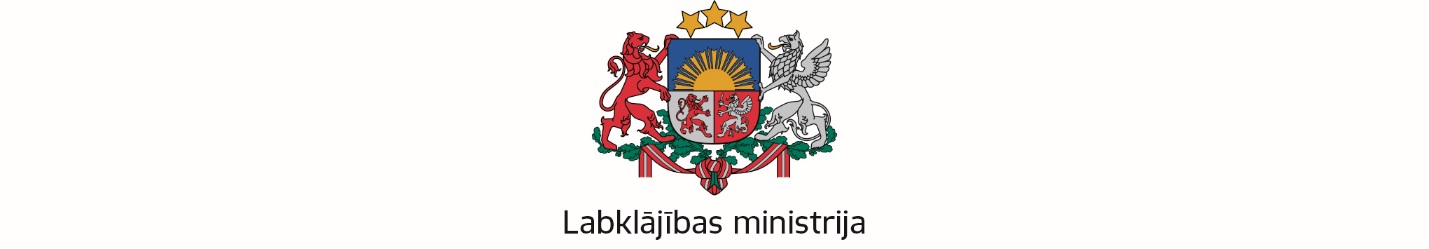       Sociālā darba speciālistu sadarbības padomes sēde2016. gada 29.septembrisDARBA KĀRTĪBASēdes sākums: plkst. 13:00, plānots līdz plkst. 15:00Izskatāmais jautājumsZiņotāji, uzaicinātie1. Sanāksmes atklāšana un Padomes sēdes darba kārtības apstiprināšana.Ilze Skrodele-Dubrovska - Labklājības ministrijas (LM) Sociālās iekļaušanas un sociālā darba politikas departamenta (SISDPD) direktora vietniece2. Nepieciešamās izmaiņas invaliditātes politikas jomā. Elīna Celmiņa - LM SISDP departamenta direktore3. Padomes darbības organizācija gadījumos, kad tiek skatīti ESF projekta "Profesionālās sociālā darba attīstība pašvaldībās" jautājumiAnna Grīnberga – LM SISDPD vecākā eksperte4. Informācija par LM Eiropas Sociālā fonda projekta “Profesionāla sociālā darba attīstība pašvaldībās” (Nr. 9.2.1.1/15/I/001) (SD projekts) tuvākām aktivitātēm.Dace Zvirgzdiņa – LM SISDPD ESF projekta "Profesionālās sociālā darba attīstība pašvaldībās" vecākā eksperte5. LM periodiskā izdevuma “Sociālais darbs Latvijā“ 2016. gada pirmais numurs, ieskats saturāIlze Skrodele-Dubrovska 4. Citi jautājumiPadomes dalībnieku diskusija un ieteikumiPadomes dalībnieku diskusija un ieteikumi